Termo de ReferênciaDESCRIÇÃO DO OBJETO: LOCAÇÃO DE 06 UNIDADES DE SANITÁRIOS QUIMICOS PORTATEIS, 01 CARRETA LUXO, para a 10ª Exposanto que acontecerá dos dias 02 a 06 de novembro  do ano de 2022 na Cidade de santo Antonio do Sudoeste/Pr. Detalhamento do objeto:JUSTIFICATIVA/MOTIVAÇÃO DO ATO	A presente solicitação tem como base a necessidade de disponibilização de infraestruturas complementares de banheiros químicos para a 10ª Exposanto a que que acontecerá dos dias 02 a 06 de novembro do ano de 2022 na Cidade de santo Antonio do Sudoeste/Pr.FISCAL DA CONTRATAÇÃOO recebimento dos serviços, fiscalização e acompanhamento da execução do contrato será efetuado pelo servidor abaixo indicado, a fim de verificar a conformidade dele com as especificações técnicas dispostas no mesmo.ALEX GOTARDIalexgotardi93@gmail.com	46 991102186A fiscalização de que trata este item não exclui nem reduz a responsabilidade do fornecedor, ainda que resultem de condições técnicas, vícios redibitórios ou emprego de material inadequado ou de qualidade inferior, e na ocorrência desta, não implica na responsabilidade da administração e de seus agentes e prepostos.DOCUMENTAÇÃO TÉCNICADocumentos Técnicos Da Empresa Para Habilitação:Não se aplicaDocumentos Técnicos Para Aceitação Da Proposta:Não se aplica.ORÇAMENTO ESTIMADO – COMPOSIÇÃO DOS PREÇOSA cobertura das despesas necessárias à aquisição dos produtos correrá à conta dos recursos específicos consignados a Secretaria de Administração, constantes no Orçamento Geral do Munícipio e ainda possível a utilização de recursos de receita livre, que estarão detalhados no Parecer Contábil do processo licitatório. O valor estimado (global) da presente contratação é de R$ 25.000,00 (Vinte e cinco mil reais). Os valores estimados supracitados não implicam em previsão de crédito em favor da contratada, que somente fará jus aos valores após a prestação dos serviços.ESPECÍFICAÇÕES TÉCNICAS PERTINENTESNão se aplica.OBSERVAÇÕES E OBRIGAÇÕES DA CONTRATADANão se aplica.ANEXOS8.1	Em anexo estão os documentos necessários para subsidiarem o processo licitatório para contratação dos referidos serviços.8.1.1	Orçamentos e Pesquisas de Mercado;GESTÃO E AUTORIZAÇÃOEstou ciente que fui indicado como FISCAL responsável pelos contratos oriundos desta solicitação.Santo Antonio do Sudoeste – PR, 23 de setembro de 2022.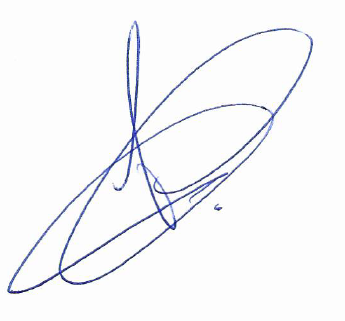 ALEX GOTARDISecretário de Administração
LOTE: 1 - Lote 001LOTE: 1 - Lote 001LOTE: 1 - Lote 001LOTE: 1 - Lote 001LOTE: 1 - Lote 001LOTE: 1 - Lote 001LOTE: 1 - Lote 001ItemCódigo do produto/serviçoNome do produto/serviçoQuantidadeUnidadePreço máximoPreço máximo total1LOCAÇÃO DE 06 UNIDADES DE SANITÁRIOS QUIMICOS PORTATEIS, 01 CARRETA LUXO.5SERV25.000,0025.000,00TOTALTOTALTOTALTOTALTOTALTOTAL25.000,00